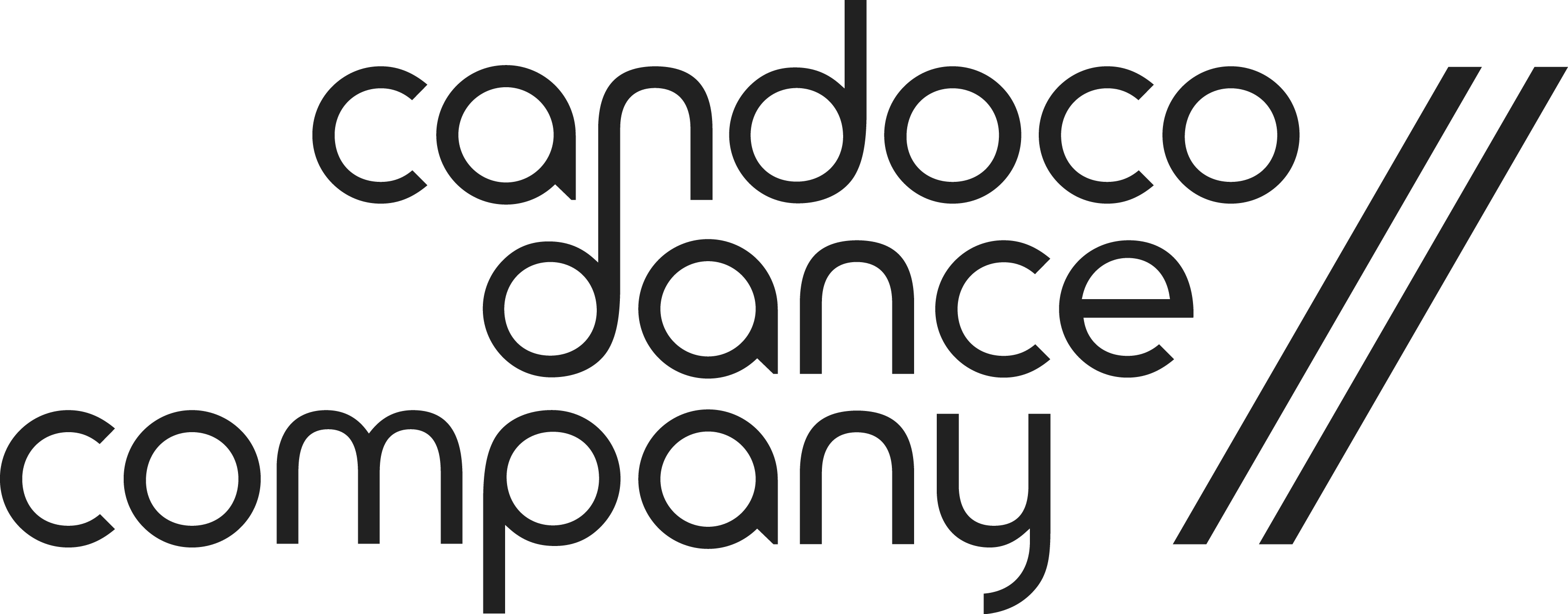 ‘You and I Know’Arlene PhilipsTechnical Rider 2019TABLE OF CONTENTSLOCATION REQUIREMENTSA specific site visit is not required although the Promoter must consult with Candoco ’s Production Manager in order to agree a suitable location acceptable to both parties.  The Promoter should provide a detailed plan of the location showing particular detail to: wheelchair access routes, parking availability, nearest wheelchair accessible toilet facilities, dressing rooms and any other information you feel may be important.Site/Facility AccessCandoco will require access to the location and its surrounding areas as per the agreed Production Schedule.
Onsite power, dressing rooms, wheelchair accessible toilets and first aid must also be available during working hours on site. There must be suitable access with parking so that the Candoco vehicle can be parked as close to the site as possible for the Get-In and Get-Out and suitable parking facilities at other times. Any restrictions associated with these access routes should be highlighted to the Production Manager beforehand.  Performance Space The performance space would normally be 8m x 8m. If the chosen site has different measurements please inform the Candoco Production Manager. It may be possible to perform the piece on different size stages but this will need to be discussed prior to booking the performance to allow for appropriate preparation/rehearsal time. 
The location needs to be flat and clear of any overhead obstructions and must have good wheelchair access.As well as being flat and un-raked the 8m x 8m stage will need to be covered by a clean dance floor. If performing outdoors during the summer Candoco request that the dance floor is laid grey/white side up if available to help reduce the temperature of the floor. Please advise the Candoco Production Manager of the surface underneath the dance floor.  Please note this does not need to be sprung as the piece has been made with this in mind. As well as the above measurements, the show will also require a Front of House position in order to operate the PA system.  This position of the FOH can be negotiated with each festival as this can be very flexible.  CapacityThe capacity of the location is dependent on the site and the promoter’s requirements.  It is the responsibility of the promoter to ensure that all local capacity regulations have been adhered to. There should be space area for wheelchair users and persons requiring special assistance. Weather ManagementIt is important to highlight that the performance may be affected by certain weather conditions if performed outdoors. The weather will be closely monitored at regular intervals leading up to the performance by the Production Manager and Candoco will work closely with the Promoter to ensure maximum safety. Ideally the performance area needs to be sheltered from the weather as much as possible.  
Candoco recommend the Promotor having plenty of dry mops and towels to assist in drying the stage in the event of any bad weather. ROOM REQUIREMENTSRoom 1 – Dressing room for Performers and Candoco’s touring team. This room must be fully accessible and equipped with:-	Sufficient lighting-	1 make-up mirror-	1 full-size mirror-	1 Clothing rack/rail-	13amp Electric sockets-	Enough chairs, tables for 3 people- 	Litter bins-	Bottled WaterIdeally the Dressing rooms will be lockable and secure.  We recommend the festival supply ID to each member of the team in order to gain access to the site and backstage areas.
Wheelchair Accessible Toilet FacilitiesToilet facilities must be fully wheelchair accessible, and as close to the performance area as possible.EMERGENCY LIGHTS, FIRE AND EVACUATIONIt is the responsibility of the Promoter to ensure that all emergency lighting, fire and evacuation methods and procedures are dealt with accordingly. The fire and evacuation procedure should be discussed with the Production Manager prior to any work beginning.  If for any reason the show needs to be stopped Candoco will commence the appropriate Show Stop.  The Show Stop procedure will be discussed with the Promoter prior to the first performance.The Promoter is responsible for the safe evacuation of all visitors, audience members and staff on site and must be familiar with the evacuation procedure prior to the opening of the performance.  PERSONNELTouring CompanyCandoco usually tours with a company of three. 1 x Production Manager1 x Female Performer1 x Male PerformerLocal PersonnelThe promoter must provide a minimum of one Local Crew for the Get-In and Get-Out which could be the Site Manager. Stewarding & SecurityIt is The Promoter’s responsibility to ensure that the location, backstage areas and FOH are adequately secured in order to ensure the safety of Candoco ’s cast, crew and all of the show and local equipment.  First Aid StaffThe promoter will be responsible for ensuring there is adequate First Aid cover on site during the entire period to cover any eventuality. A fully stocked First-Aid kit must be available on site from the start of the Get-In through to the end of the Get-Out.
PRODUCTION SCHEDULEGet-InThe Get-In will be managed by Candoco ’s Production Manager and Local Site Manager.  It is important that this schedule is discussed and confirmed between the Promotor, Candoco and the Local Site Manager.Providing the dance floor is already laid and the PA system is ready the company would normally request 15 mins to space the piece and do any Mic / Sound checks prior to the first performance.  Rehearsals & ShowThe rehearsals and show will be scheduled beforehand.  The show has a maximum length of fifteen minutes. The capacity is determined by the promoter and hugely dependent on the location of the performance.  If we are performing multiple times there must be at least 45 minutes interval between each show.  Get-OutThe Get-Out will be managed by Candoco’s Production Manager and Local Site Manager.  It is important that this schedule is discussed and confirmed between the Promotor, Candoco and the Local Site Manager.  Candoco would ideally commence the Get-Out immediately after the last performance. Candoco will require approximately 30 minutes after the performance for the Get-Out. Candoco must be made aware of any site regulations or restrictions particularly with regards to van access to site before the day of the Get-Out.EQUIPMENT REQUIREMENTSThe Promoter should provide the following items.  Lighting ‘You and I Know’ requires no performance lighting if performed outdoors in the daylight.  Emergency/Site lighting should be dealt with separately from this rider. 

If the performance is happening after dark the piece will need a good general cover. This can be discussed with the Production Manager. 
SoundThe promoter must provide and pay for a sufficient/suitable sound PA for the size of the location and performance area.   
The show will also require onstage monitors for the performers. The exact location can be adapted for each site with the agreement of Candoco ’s Production Manager.The Promoter will also need to supply the following:1 x Sennheiser or equivalent quality handheld radio microphone1 x standard microphone stand with boom arm1 x Wired mic to amplify the Guitar amp1 x Microphone stand for the above1 x stereo DI Box2 x 13amp power sockets for Candoco’s equipment at the control position. 1 x 13 amp socket on stage to power the guitar ampFor none UK performances:1 x standard Electric Guitar1 x guitar stand 1 x guitar ampIf any of the above items are not possible please inform Candoco as soon as possible so these can be arranged. The PA Sound desk needs to be able to support:
1 x handheld radio microphone (located DSR)1 x wired mic to amplify the guitar amp1 x 3.5 mini-jack cable for playback from the stereo DI Box to Candoco’s Mac Book ProPlease note Candoco tour no audio cables. Candoco must be informed of any sound restrictions associated with the location beforehand and at what times these restrictions take place.  StagingAn 8m x 8m dance floor to cover the entire performance space. If required all access ramps for wheelchair users should be classed as “none assisted” ramps. Power RequirementsPower must be available to run the sites PA system for the duration of time on site.Please ensure that all power supplies are well distributed and protected to minimize disruption in the event of a power trip or surgeIf using generators, The Promoter must provide the necessary fuel and personnel who will be responsible for the turn on/off and the general care during the entire period onsite.Any generators should be a reasonable distance from the performance area as to not disturb the rehearsals or performances with their noise. Where possible all generators must be silenced. All generators must be properly earthed (separated from any structures) and connected amongst themselves.  Set/PropsAll props and Set are provided by Candoco.  This includes a bespoke Table, Chair, Electric Guitar and Guitar stand. CONTACT DETAILSPlease feel free to use the below contact information should you have any questions or require further information. Phil WebbProduction Manager phil@candoco.co.uk+44 (0) 2077046845+44 (0) 7891989399Georgia Kersh
ProducerGeorgia@candoco.co.uk
+44 (0) 2077046845
Promoter ChecklistPlease find below a checklist for the specific technical requirements highlighting specifically what is supplied by the promoter and what will be supplied by Candoco. Location Requirements:Site/Facility AccessPage 2 Performance SpacePage 2CapacityPage 3 Weather ManagementPage 3Room Requirements:Dressing RoomsPage 3Wheelchair Accessible Toilet FacilitiesPage 3 Emergency Lights, Fire and Evacuation:Emergency Lights, Fire and Evacuation:Page 3 Personnel:Touring CompanyPage 4Local PersonnelPage 4 Stewards and SecurityPage 4 First Aid StaffPage 4 Production Schedule:Get-InPage 4Rehearsal and ShowPage 4  Get-OutPage 5 Equipment Requirements:LightingPage 5 SoundPage 5 StagingPage 6 Power RequirementsPage 6 SetPage 6Contact Details:Production ManagerPage 6 ProducerPage 6Promoters Check List:Page 7NAMEROLEPLACECONTACT DETAILSManagementManagementManagementManagementManagement1Phil WebbProduction ManagerLondonphil@candoco.co.uk07891989399PerformersPerformersPerformersPerformersPerformers3Laura PatayFemale PerformerLondon 4Joel BrownMale PerformerLondonEquipment/ServiceSourced By	Who SuppliesEVENT PLANNING AND ORGANISATIONEVENT PLANNING AND ORGANISATIONEVENT PLANNING AND ORGANISATIONAll planning and documentation specific to the eventPromoter and CandocoPromoter & Candoco SITE SERVICES AND INFRASTRUCTURE SITE SERVICES AND INFRASTRUCTURE SITE SERVICES AND INFRASTRUCTURE Dressing RoomsPromoterPromoterEmergency LightingPromoterPromoterFirst AidPromoterPromoterFront of HousePromoterPromoterPower / Generators PromoterPromoterSecurity & StewardingPromoterPromoterSite LightingPromoterPromoterWheelchair Accessible ToiletsPromoterPromoterSTAGINGSTAGINGSTAGINGDance Floor PromoterPromoterBespoke TableCandocoCandocoChairCandocoCandocoAUDIO EQUIPMENTAUDIO EQUIPMENTAUDIO EQUIPMENTAdequate sound system for the location PromoterPromoterSufficient monitors providing fold back on stagePromoterPromoter1 x Sennheiser/ or equivalent Radio MicrophonePromoterPromoter1 x Microphone Stand with boom armPromoterPromoter1 x Wired microphonePromoterPromoter1 x Microphone stand for abovePromoterPromoter1 x Guitar AmpPromoter or CandocoPromoter or Candoco1 x Mixing DeskPromoterPromoter1 x Stereo DI BoxPromoterPromoter1 x 3.5 mini-jack connector from DI to MixerPromoterPromoter1 x Standard Electrical GuitarPromoter or CandocoPromoter or Candoco1 x Guitar StandCandocoCandoco3 x 13amp power socketsPromoterPromoterSufficient audio cabling for the abovePromoterPromoterLOCALCREW/STAFFLOCALCREW/STAFFLOCALCREW/STAFF1 x Site ManagerPromoterPromoter